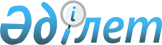 "Жаңақорған кентінің 2022-2024 жылдарға арналған бюджеті туралы" Жаңақорған аудандық мәслихатының 2021 жылғы 30 желтоқсандағы № 160 шешімініне өзгерістер енгізу туралы
					
			Мерзімі біткен
			
			
		
					Қызылорда облысы Жаңақорған аудандық мәслихатының 2022 жылғы 28 қарашадағы № 295 шешімі. Мерзімі біткендіктен қолданыс тоқтатылды
      Жаңақорған аудандық мәслихаты ШЕШТІ:
      1. Жаңақорған аудандық мәслихатының 2021 жылғы 30 желтоқсандағы № 160 "Жаңақорған кентінің 2022-2024 жылдарға арналған бюджеті туралы" шешіміне мынадай өзгерістер енгізілсін.
      1-тармақ жаңа редакцияда жазылсын:
      1. Жаңақорған кентінің 2022 – 2024 жылдарға арналған бюджеті тиісінше № 1, 2 және 3 қосымшаларға сәйкес, оның ішінде 2022 жылға мынадай көлемде бекітілсін:
      1) кірістер –742 853,7 мың теңге, оның ішінде:
      салықтық түсімдер – 93143,0 мың теңге;
      салықтық емес түсімдер – 1700,0 мың теңге;
      трансферттер түсімдері – 648 010,7 мың теңге;
      2) шығындар – 759 423,9 мың теңге;
      3) таза бюджеттік кредиттеу – 0:
      бюджеттік кредиттер – 0;
      бюджеттік кредиттерді өтеу – 0;
      4) қаржы активтерімен операциялар бойынша сальдо – 0:
      қаржы активтерін сатып алу – 0;
      мемлекеттік қаржы активтерін сатудан түсетін түсімдер – 0;
      5) бюджет тапшылығы (профициті) – -16 570,2 мың теңге;
      6) бюджет тапшылығын қаржыландыру (профицитін пайдалану) – 16570,2 мың теңге.".
      Аталған шешімнің 1 қосымшасы осы шешімнің қосымшасына сәйкес жаңа редакцияда жазылсын.
      2. Осы шешім 2022 жылғы 1 қаңтарынан бастап қолданысқа енгізіледі және ресми жариялауға жатады. Жаңақорған кентінің 2022 жылға арналған бюджеті
					© 2012. Қазақстан Республикасы Әділет министрлігінің «Қазақстан Республикасының Заңнама және құқықтық ақпарат институты» ШЖҚ РМК
				
      Жаңақорған ауданы мәслихатының хатшысы 

Ғ.Сопбеков
Жаңақорған аудандық маслихатының
2022 жылғы 28 қарашадағы
№ 295 шешіміне қосымшаЖаңақорған аудандық маслихатының
2021 жылғы 30 желтоқсандағы
№ 162 шешіміне 1-қосымша
Санаты 
Санаты 
Санаты 
Санаты 
Сомасы, мың теңге
Сыныбы
Сыныбы
Сыныбы
Сомасы, мың теңге
 Ішкі сыныбы
 Ішкі сыныбы
Сомасы, мың теңге
Атауы
Сомасы, мың теңге
I. Түсімдер
742 853,7
1
Салықтық түсімдер
93 143,0
01
Табыс салығы
10732,0
2
Жеке табыс салығы
10732,0
04
Меншiкке салынатын салықтар
81 994,0
1
Мүлiкке салынатын салықтар
1827,0
3
Жер салығы
4287,0
4
Көлiк құралдарына салынатын салық
75 880,0
05
Тауарларға, жұмыстарға және қызметтерге салынатын iшкi салықтар
417,0
3
Табиғи және басқа да ресурстарды пайдаланғаны үшiн түсетiн түсiмдер
117,0
4
Кәсiпкерлiк және кәсiби қызметтi жүргiзгенi үшiн алынатын алымдар
300,0
2
Салықтық емес түсiмдер
1700,0
01
Мемлекеттік меншіктен түсетін кірістер
1630,0
5
Мемлекет меншігіндегі мүлікті жалға беруден түсетін кірістер
1630,0
06
Басқа да салықтық емес түсiмдер 
70,0
1
Басқа да салықтық емес түсiмдер 
70,0
4
Трансферттердің түсімдері
648 010,7
02
Мемлекеттiк басқарудың жоғары тұрған органдарынан түсетiн трансферттер
648 471,4
3
Аудандардың (облыстықмаңызы бар қаланың) бюджетінен трансферттер
Аудандардың (облыстықмаңызы бар қаланың) бюджетінен трансферттер
648 010,7
Функционалдық топ 
Функционалдық топ 
Функционалдық топ 
Функционалдық топ 
Сомасы, мыңтеңге
Бюджеттік бағдарламалардың әкімшісі 
Бюджеттік бағдарламалардың әкімшісі 
Бюджеттік бағдарламалардың әкімшісі 
Сомасы, мыңтеңге
Бағдарлама 
Бағдарлама 
Сомасы, мыңтеңге
Атауы
Сомасы, мыңтеңге
II. Шығындар
759 423,9
01
Жалпы сипаттағы мемлекеттiк қызметтер
178 271,4
124
Аудандық маңызы бар қала, ауыл, кент, ауылдық округ әкімінің аппараты
178 271,4
001
Аудандықмаңызы бар қала, ауыл, кент, ауылдық округ әкімінің қызметін қамтамасыз ету жөніндегі қызметтер
172 713,4
022
Мемлекеттік мекеменің күрделі шығыстары
5558,0
06
Әлеуметтiк көмек және әлеуметтiк қамсыздандыру
79408,0
124
Аудандық маңызы бар қала, ауыл, кент, ауылдық округ әкімінің аппараты
79 408,0
003
Мұқтаж азаматтарға үйде әлеуметтік көмек көрсету
79 408,0
07
Тұрғынүй-коммуналдық шаруашылық
333 667,3
124
Аудандық маңызы бар қала, ауыл, кент, ауылдық округ әкімінің аппараты
333 667,3
008
Елді мекендерде көшелерді жарықтандыру
153 245,3
009
Елді мекендердің санитариясын қамтамасыз ету
28759,0
011
Елді мекендерді абаттандыру мен көгалдандыру
151 663,0
08
Мәдениет, спорт, туризм және ақпараттық кеңістiк
34 843,0
124
Аудандық маңызы бар қала, ауыл, кент, ауылдық округ әкімінің аппараты
34 843,0
006
Жергілікті деңгейде мәдени-демалыс жұмысын қолдау
34 843,0
12
Көлік және коммуникация
25 177,4
124
Аудандық маңызы бар қала, ауыл, кент, ауылдық округ әкімінің аппараты
25 177,4
013
Аудандық маңызы бар қалаларда , ауылдарда ,кенттерде, ауылдық округтерде автомобиль жолдарының жұмыс істеуін қамтамассыз ету
21 000,0
045
Аудандық маңызы бар қалаларда, ауылдарда, кенттерде, ауылдық округтерде автомобиль жолдарын күрделі және орташа жөндеу
4177,4
13
Басқалар
102 028,2
124
Аудандық маңызы бар қала, ауыл, кент, ауылдық округ әкімінің аппараты
102 028,2
040
Өңірлерді дамытудың 2025жылға дейінгі мемлекеттік бағдарламасы шеңберінде өңірлерді экономикалы қдамытуға жәрдемдесу бойынша шараларды іске асыруға ауылдық елді мекендерді жайластыруды шешуге арналған іс-шараларды іске асыру
102 028,2
15
Трансферттер
6028,6
124
Аудандық маңызы бар қала, ауыл, кент, ауылдық округ әкімінің аппараты
6028,6
044
Қазақстан Республикасының Ұлттық қорынан берілетін нысаналы траснферт есебінен республикалық бюджеттен бөлінген пайдаланылмаған (түгел пайдаланылмаған)
355,1
048
Пайдаланылмаған (толық пайдаланылмаған ) нысаналы трансферттерді қайтару 
5673,5
3. Таза бюджеттік кредит беру
0
4. Қаржы активтері мен жасалатын операциялар бойынша сальдо
0
5. Бюджет тапшылығы (профициті)
-16570,2
6. Бюджет тапшылығынқаржыландыру (профициттіпайдалану)
16570,2
8
Бюджет қаражатының пайдаланылатын қалдықтары
16570,2
01
Бюджет қаражатының қалдығы
16570,2
1
Бюджет қаражатының бос қалдықтары
16570,2